RESUMESURJOON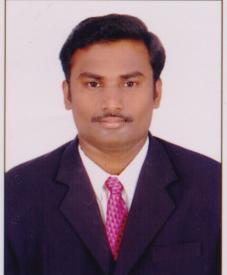 EMAIL ID: SURJOON.374067@2freemail.com Objective:Looking for a position in the company where my experience and skills can be fully utilized. It is my keen interest to find a challenging position with the progressive organization that gives me the opportunity to update my knowledge and skills accordance with the trends and to be a part the team.Posting Applying for:Cleaning Supervisor (Housekeeping Supervisor)Attribute:Positive attitude, continuous learner, highly committed, result oriented enthusiastic self-starter and quickly assimilate latest and new technologies, skills, concept and ideas.Job Experience:Worked as a M/s Power Cleaning Service a senior cleaning supervisor at Khalifa University Campus - Sharjah – UAE Since 2009 – 2015. Worked as a Housekeeping supervisor at Hotel Grand Orient – Chennai  (India) for the period May 2005 to Sep 2009. Currently working in paradise resort senior housekeeping supervisor in Kumbakonam since 2015 till now. Duties and Responsibilities of Housekeeping Supervisor:Responsible for smooth operation of the floor assigned. Responsible for the performance of floor boys. Supervise Room Attendants Organizes and facilitates the room making process. Daily allocation of rooms and deep cleaning tasks to team members. Responsible for the cleanliness of guest rooms, corridors and heart of the house area of the floor. Checks the occupied and departure rooms, giving special attention to guest needs. Ensures that the entire operation is performed as per the laid down standards. To organize immediately the guest needs under intimation to EHK/Executive. Manage guest requests, including VIP amenities and communicating them to the relevant team members Routine inspection of guest bedrooms to ensure they meet standards. Aware of all room categories and amenities. Achieve positive outcomes from guest queries in a timely and efficient manner Having well knowledge about different types of cleaning agents and chemicals. Carry out lost and found procedures. Report maintenance issues to Maintenance/Engineering Department. Assist Housekeeping Manager with training requirements. Represent the needs of the team to others in the hotel. Comply with hotel security, fire regulations and all health and safety legislation. Assist other departments wherever necessary and maintain good working relationships. Educational Qualification: Language Known to speak and write: English, Tamil,Declaration:I hereby confirm that the information furnished above is true to the best of my knowledge.(Surjoon)YearCourseSchool / UniversityName2002-2005B.Sc (Hotel Management & CateringAnnai College of Arts &Science)Science, Kumbakonam.Additional: Computer Knowledge:MS Office word, Excel,Power point, Microsoft Outlook Language known to speak:English, Hindi., Arabic,Malaiyalam, TamilPersonal Data:Date of Birth:12.06.1983Sex:MaleNationality:IndianMarital Status:MarriedReligion:MuslimPersonal Data:Passport No:P2446396Place of Issue:TiruchirapalliDate of Issue:23.02.2017Date of Expiry:22.02.2027